FOR IMMEDIATE RELEASE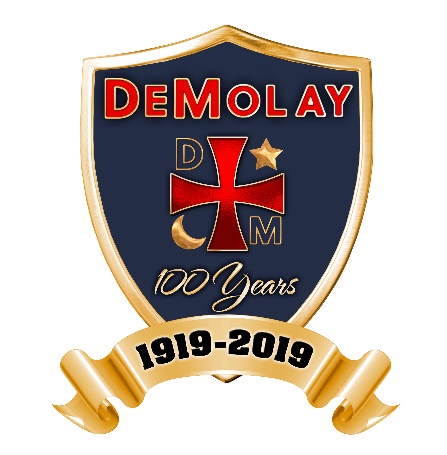 (Local Chapter Name) Chapter – City, State
DeMolay InternationalContact:	Name of Chapter Contact
Address
Phone Number / Email AddressLocal DeMolay Chapter Installs OfficersIn June 2018, DeMolay International entered its centennial year, celebrating 100 years of positive and moral influence for young men in their formative years. Based on the seven cardinal virtues of filial love, reverence, courtesy, comradeship, fidelity, cleanness and patriotism, membership in DeMolay provides a safe, worthwhile program where young men may excel into the successful leaders of the next generation. Founded in Kansas City, Missouri in 1919, DeMolay International (formerly the DeMolay Council and the Order of DeMolay) enriches the lives of its members by providing a fun-filled program which develops key life skills such as public speaking, budgeting, fundraising, collaboration and event planning. Under the mentorship of certified adult volunteers, every DeMolay member is encouraged to develop at his own pace, making his own unique DeMolay experience.Locally, (Chapter Name) Chapter, which meets at (Address, Intersection of Landmark), plans to install its youth officers on (Day and Date) in a public ceremony. (Chapter Name) Chapter was originally chartered in (Year of Chartering). Through the lessons and examples promoted by the DeMolay program, (Chapter Name) Chapter now celebrates (#) years of positively impacting the youth of our community.While the DeMolay International centennial celebration will be held in June 2019, these coming months are dedicated to the enhanced promotion of the organization’s tenets and influence as a way to entice a new generation of youth to seek leadership opportunities such as those offered through the DeMolay program.DeMolay… Tomorrow’s Leaders, Today!About DeMolayDeMolay International is a community-based organization for young men, ages 12 to 21. DeMolay members learn life skills, responsibility and cooperation by working together to plan and carry out their customized program of social, sports and community service activities. Adult volunteers act as role models and advisors. Since 1919, DeMolay International has encouraged more than a million young men to become leaders of character, including many successful businessmen, public servants, entertainers and athletes. For more information on DeMolay International, please visit www.demolay.org or www.beademolay.org.###